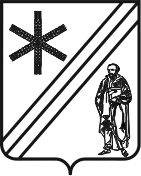 										ПРОЕКТ                                               СОВЕТПАВЛОВСКОГО СЕЛЬСКОГО ПОСЕЛЕНИЯПАВЛОВСКОГО РАЙОНАР Е Ш Е Н И Еот __________________		   			                              № __________станица ПавловскаяО передаче части полномочий по решению вопросов местного значения от Павловского сельского поселения Павловского района муниципальному образованию Павловский район	На основании статей 14, 15, 50 Федерального закона от 6 октября 2003 года № 131-ФЗ «Об общих принципах организации местного самоуправления в Российской Федерации», в соответствии с уставом Павловского сельского поселения Павловского района, решением Совета Павловского сельского поселения Павловского района от 19 ноября 2020 года №18/122 «Об утверждении  Порядка заключения соглашений о передаче (принятии) части полномочий по решению вопросов местного значения», письма администрации  муниципального образования Павловский район от 26 апреля 2021 года №01-15-02/2467 «О проведении мероприятий», Совет Павловского сельского поселения Павловского района р е ш и л:1. Передать от Павловского сельского поселения Павловского района муниципальному образованию Павловский район на основе соглашения часть полномочий по решению вопросов местного значения предусмотренных пунктом 4 части 1 статьи 14 Федерального закона от 6 октября 2003 года № 131-ФЗ «Об общих принципах организации местного самоуправления в Российской Федерации», а именно полномочие по организации в границах Павловского сельского поселения водоснабжения населения.2. Заключить соглашение о передаче части полномочий, предусмотренных пунктом 1 настоящего решения сроком на три года.3. В целях финансового обеспечения передаваемого полномочия, передать от Павловского сельского поселения Павловского района муниципальному образованию Павловский район ежегодный объем межбюджетных трансфертов, необходимый для осуществления передаваемых полномочий в размере 880 тысяч рублей.4. В целях материального обеспечения передаваемого полномочия, передать от Павловского сельского поселения Павловского района муниципальному образованию Павловский район в безвозмездное пользование, на срок, указанный в пункте 2 настоящего решения, имущество согласно приложения.5. Организацию выполнения настоящего решения возложить на администрацию Павловского сельского поселения Павловского района (Иванов).6. Контроль за выполнением настоящего решения возложить на постоянную комиссию Совета Павловского сельского поселения Павловского района по финансам, бюджету и налогам (Беленко).7. Муниципальному казенному учреждению «Административно-эксплуатационное управление» Павловского сельского поселения Павловского района (Асафов) разместить настоящее решение на официальном Web-сайте Павловского сельского поселения Павловского района (https://pavlovskoe-sp.ru).8. Решение вступает в силу со дня его официального обнародования, путем размещения на официальном сайте в информационно-телекоммуникационной сети «Интернет» www.pav-edin.23.Исполняющий обязанности главыПавловского сельского поселенияПавловского района					                                  А.С.КуриловПредседатель Совета Павловскогосельского поселения Павловского района				    А.Р.КуликовПЕРЕЧЕНЬимущества, необходимого для организации водоснабжения населения, подлежащего передаче в безвозмездное пользование муниципальному образованию Павловский район Глава Павловского сельского поселенияПавловского района                                                                                                                                                                            В.Г.ИвановПРИЛОЖЕНИЕк решению СоветаПавловского сельского поселенияПавловского районаот ____________ № _________Недвижимое имуществоНедвижимое имуществоНедвижимое имуществоНедвижимое имуществоНедвижимое имуществоНедвижимое имуществоНедвижимое имущество№ п/пНаименование объекта недвижимого имущества, площадь,кв. мМестонахождение объекта недвижимого имуществаГод ввода в эксплуатацию, протяженность, мРеестровый номер и кадастровый номер Номер и дата регистрации права муниципальной собственности Балансовая стоимость (рублей)12345671.ВодопроводКраснодарский край, Павловский район, станица Павловская, улица Гражданская1970, протяженность 425 мреестровый номер 1.44.3, кадастровый номер 23:24:0000000:927№ 23-23/030-23/030/600/2016-905/1  от 25.08.2016 г.199314,002.ВодопроводКраснодарский край, Павловский район, станица Павловская, улица Заречная1963, протяженность 1000 мреестровый номер 1.44.4, кадастровый номер 23:24:0000000:937№ 23-23/030-23/030/600/2016-903/1  от 25.08.2016 г.415828,003.ВодопроводКраснодарский край, Павловский район, станица Павловская, улица Береговая1970, протяженность 500 мреестровый номер 1.44.5,кадастровый номер 23:24:0000000:956№ 23-23/030-23/030/600/2016-897/1  от 25.08.2016 г.58366,004.ВодопроводКраснодарский край, Павловский район, станица Павловская, улица Пролетарская1970, протяженность 940 мреестровый номер 1.44.13, кадастровый номер 23:24:0000000:911  № 23-23/030-23/030/600/2016-925/1  от 18.08.2016 г.81110,005.ВодопроводКраснодарский край, Павловский район, станица Павловская,переулок Южный1977, протяженность 400 мреестровый номер 1.44.61, кадастровый номер 23:24:0000000:904   № 23-23/030-23/030/600/2016-836/1  от 22.08.2016 г.58279,006.ВодопроводКраснодарский край, Павловский район, станица Павловская, улица Южная1978, протяженность 400 мреестровый номер 1.44.36, кадастровый номер 23:24:0000000:902 № 23-23/030-23/030/600/2016-920/1  от 25.08.2016 г.53546,007.ВодопроводКраснодарский край, Павловский район, станица Павловская, юго-восточная часть2000, протяженность 100 мреестровый номер 1.44.68, кадастровый номер 23:24:0000000:974 № 23-23/030-23/030/600/2016-908/1  от 25.08.2016 г.66597,108.ВодопроводКраснодарский край, Павловский район, станица Павловская, улица Юных Ленинцев, 1721953, протяженность 4331 мреестровый номер 1.44.69, кадастровый номер 23:24:0204181:155  № 23-23/030-23/030/600/2016-890/1  от 25.08.2016 г.465757,009.ВодопроводКраснодарский край, Павловский район, станица Павловская, переулок Зелёный1970, протяженность 175 мреестровый номер 1.44.47, кадастровый номер 23:24:0000000:952№ 23-23/030-23/030/600/2016-864/1  от 24.08.2016 г.  16549,0010.ВодопроводКраснодарский край, Павловский район, станица Павловская, улица Советская1972, протяженность 200 мреестровый номер 1.44.53, кадастровый номер 23:24:0000000:912   № 23-23/030-23/030/600/2016-922/1  от 26.08.2016 г.67106,1011.Водопровод Краснодарский край, Павловский район, станица Павловская, улица Садовая1970, протяженность 2759 мреестровый номер 1.44.29, кадастровый номер 23:24:0000000:934№ 23-23/030-23/030/600/2016-929/1  от 26.08.2016 г.105609,0012.ВодопроводКраснодарский край, Павловский район, станица Павловская, улица Гоголя1976, протяженность 400 мреестровый номер 1.44.35, кадастровый номер 23:24:0000000:933 № 23-23/030-23/030/600/2016-933/1  от 26.08.2016 г.69922,0013.ВодопроводКраснодарский край, Павловский район, станица Павловская, улица Новопочтовая1971, протяженность 566 мреестровый номер 1.44.32, кадастровый номер 23:24:0000000:961№ 23-23/030-23/030/600/2016-915/1  от 26.08.2016 г.82052,0014.ВодопроводКраснодарский край, Павловский район, станица Павловская, улица Рабочая1969, протяженность 1674 мреестровый номер 1.44.15, кадастровый номер 23:24:0000000:970 № 23-23/030-23/030/600/2016-926/1  от 26.08.2016 г.205553,0015.ВодопроводКраснодарский край, Павловский район, станица Павловская, улица Полевая1972, протяженность 700 мреестровый номер 1.44.43, кадастровый номер 23:24:0000000:946№ 23-23/030-23/030/600/2016-921/1  от 26.08.2016 г.68373,0016.Водопровод Краснодарский край, Павловский район, станица Павловская, улица Юбилейная1966, протяженность 400 мреестровый номер 1.44.40, кадастровый номер 23:24:0000000:975 № 23-23/030-23/030/600/2016-919/1  от 26.08.2016 г.74040,0017.ВодопроводКраснодарский край, Павловский район, станица Павловская, улица Калинина1975, протяженность 3000 мреестровый номер 1.44.72, кадастровый номер 23:24:0000000:910  № 23-23/030-23/030/600/2016-924/1  от 26.08.2016 г.390441,0018.ВодопроводКраснодарский край, Павловский район, станица Павловская, улица Луначарского1970, протяженность 400 мреестровый номер 1.44.42, кадастровый номер 23:24:0000000:931№ 23-23/030-23/030/600/2016-934/1  от 26.08.2016 г.13321,0019.ВодопроводКраснодарский край, Павловский район, станица Павловская, улица Революционная1975, протяженность 2500 мреестровый номер 98, кадастровый номер 23:24:0000000:951№ 23-23/030-23/030/600/2016-913/1  от 26.08.2016 г.420940,0020.ВодопроводКраснодарский край, Павловский район, станица Павловская,улица Набережная1965, протяженность 3320 мреестровый номер 1.44.17.1, кадастровый номер 23:24:0000000:972№ 23-23/030-23/030/600/2016-840/1  от 22.08.2016 г.265056,0021.ВодопроводКраснодарский край, Павловский район, станица Павловская, улица Октябрьская1968, протяженность 3990 мреестровый номер 1.44.19, кадастровый номер 23:24:0000000:907  № 23-23/030-23/030/600/2016-839/1  от 22.08.2016 г.347368,0022.ВодопроводКраснодарский край, Павловский район, станица Павловская, улица Кубанская1970, протяженность 812 мреестровый номер 1.44.50,кадастровый номер 23:24:0000000:909 № 23-23/030-23/030/600/2016-835/1  от 22.08.2016 г.95774,0023.ВодопроводКраснодарский край, Павловский район, станица Павловская, улица Шевченко1964, протяженность 900 мреестровый номер 1.44.16,кадастровый номер 23:24:0000000:908№ 23-23/030-23/030/600/2016-838/1  от 22.08.2016 г.130270,0024.ВодопроводКраснодарский край, Павловский район, станица Павловская, переулок Безымянный1973, протяженность 205 мреестровый номер 1.44.37, кадастровый номер 23:24:0000000:973№ 23-23/030-23/030/600/2016-831/1  от 22.08.2016 г.73561,0025.ВодопроводКраснодарский край, Павловский район, станица Павловская, улица Спортивная1978, протяженность 270 мреестровый номер 1.44.64, кадастровый номер 23:24:0000000:928 № 23-23/030-23/030/600/2016-832/1  от 22.08.2016 г.59958,0026.ВодопроводКраснодарский край, Павловский район, станица Павловская, улица Свердлова1972, протяженность 1125 мреестровый номер 1.44.9, кадастровый номер 23:24:0000000:938  № 23-23/030-23/030/600/2016-833/1  от 22.08.2016 г.101146,0027.ВодопроводКраснодарский край, Павловский район, станица Павловская, улица Б. Хмельницкого1966, протяженность 1538 мреестровый номер 1.44.45, кадастровый номер 23:24:0000000:959№ 23-23/030-23/030/600/2016-895/1  от 25.08.2016 г.233203,0028.ВодопроводКраснодарский край, Павловский район, станица Павловская, улица Первомайская, 381968, протяженность 400 мреестровый номер 1.44.70, кадастровый номер 23:24:0000000:901№ 23-23/030-23/030/600/2016-887/1  от 25.08.2016 г.192724,0029.ВодопроводКраснодарский край, Павловский район, станица Павловская, улица Железнодорожная1965, протяженность 1490 мреестровый номер 1.44.44, кадастровый номер 23:24:0000000:914№ 23-23/030-23/030/600/2016-883/1  от 24.08.2016 г.181574,0030.ВодопроводКраснодарский край, Павловский район, станица Павловская, улица Тимирязева1963, протяженность 400 мреестровый номер 1.44.41, кадастровый номер 23:24:0000000:916  № 23-23/030-23/030/600/2016-881/1  от 24.08.2016 г.208498,4231.ВодопроводКраснодарский край, Павловский район, станица Павловская, улица Толстого1970, протяженность 1500 мреестровый номер 1.44.30, кадастровый номер 23:24:0000000:966  № 23-23/030-23/030/600/2016-882/1  от 24.08.2016 г.54824,0032.ВодопроводКраснодарский край, Павловский район, станица Павловская, улица Карла Маркса1968, протяженность 1056 мреестровый номер 1.44.11, кадастровый номер 23:24:0000000:981№ 23-23/030-23/030/600/2016-885/1  от 24.08.2016 г.67799,0033.ВодопроводКраснодарский край, Павловский район, станица Павловская, улица Куйбышева1970, протяженность 662 мреестровый номер 1.44.87, кадастровый номер 23:24:0000000:917  № 23-23/030-23/030/600/2016-880/1  от 24.08.2016 г.133216,0034.Водопровод Краснодарский край, Павловский район, станица Павловская, улица Лукьяненко1975, протяженность 487 мреестровый номер 1.44.63, кадастровый номер 23:24:0000000:941 № 23-23/030-23/030/600/2016-886/1  от 24.08.2016 г.96045,0035.ВодопроводКраснодарский край, Павловский район, станица Павловская, улица Гвардейская1973, протяженность 535 мреестровый номер 1.44.66, кадастровый номер 23:24:0000000:967№ 23-23/030-23/030/600/2016-884/1  от 24.08.2016 г.99468,0036.ВодопроводКраснодарский край, Павловский район, станица Павловская, улица Большевистская1963, протяженность 1021 мреестровый номер 1.44.19.1, кадастровый номер 23:24:0000000:943№ 23-23/030-23/030/600/2016-878/1  от 24.08.2016 г.66900,0037.ВодопроводКраснодарский край, Павловский район, станица Павловская, улица Дзержинского1972, протяженность 400 мреестровый номер 1.44.59, кадастровый номер 23:24:0000000:913№ 23-23/030-23/030/600/2016-923/1  от 26.08.2016 г.61420,1038.ВодопроводКраснодарский край, Павловский район, станица Павловская, улица Азовская1978, протяженность 800 мреестровый номер 1.44.67,кадастровый номер 23:24:0000000:923  № 23-23/030-23/030/600/2016-863/1  от 24.08.2016 г.19018,0039.ВодопроводКраснодарский край, Павловский район, станица Павловская улица Крупской1950, протяженность 5731 мреестровый номер 1.44.20, кадастровый номер 23:24:0000000:936  № 23-23/030-23/030/600/2016-862/1  от 24.08.2016 г.551763,0040.ВодопроводКраснодарский край, Павловский район, станица Павловская, улица Лермонтова1978, протяженность 824 мреестровый номер 1.44.7, кадастровый номер 23:24:0000000:963  № 23-23/030-23/030/600/2016-857/1  от 24.08.2016 г.87294,0041.ВодопроводКраснодарский край, Павловский район, станица Павловская, улица Промышленная1963, протяженность 356 мреестровый номер 1.44.65, кадастровый номер 23:24:0000000:924 № 23-23/030-23/030/600/2016-858/1  от 24.08.2016 г.43149,0042.ВодопроводКраснодарский край, Павловский район, станица Павловская, улица 8 Марта1973, протяженность 500 мреестровый номер 1.44.31, кадастровый номер 23:24:0000000:925 № 23-23/030-23/030/600/2016-859/1  от 24.08.2016 г.33120,0043.ВодопроводКраснодарский край, Павловский район, станица Павловская, улица Космическая1976, протяженность 291 мреестровый номер 1.44.49, кадастровый номер 23:24:0000000:955№ 23-23/030-23/030/600/2016-866/1  от 24.08.2016 г.402280,0044.ВодопроводКраснодарский край, Павловский район, станица Павловская, улица Курчатова1978, протяженность 300 мреестровый номер 1.44.58, кадастровый номер 23:24:0000000:962  № 23-23/030-23/030/600/2016-873/1  от 24.08.2016 г.19256,7045.ВодопроводКраснодарский край, Павловский район, станица Павловская, улица Мостовая1973, протяженность 674 мреестровый номер 1.44.17, кадастровый номер 23:24:0000000:954№ 23-23/030-23/030/600/2016-874/1  от 24.08.2016 г.78348,3046.ВодопроводКраснодарский край, Павловский район, станица Павловская, от улицы Калинина, 97 до реки Сосыка1975, протяженность 900 мреестровый номер 1.44.71, кадастровый номер 23:24:0000000:906  № 23-23/030-23/030/600/2016-891/1  от 25.08.2016 г.76097,0047.ВодопроводКраснодарский край, Павловский район, станица Павловская, улица Маяковского1972, протяженность 344 мреестровый номер 1.44.38, кадастровый номер 23:24:0000000:919№ 23-23/030-23/030/600/2016-898/1  от 25.08.2016 г.11318,0048.ВодопроводКраснодарский край, Павловский район, станица Павловская, улица Проезжая1970, протяженность 452 мреестровый номер 1.44.55,кадастровый номер 23:24:0000000:921 № 23-23/030-23/030/600/2016-861/1  от 24.08.2016 г.54487,8749.ВодопроводКраснодарский край, Павловский район, станица Павловская, улица Чапаева1975, протяженность 742 мреестровый номер 1.44.60, кадастровый номер 23:24:0000000:950  № 23-23/030-23/030/600/2016-869/1  от 24.08.2016 г.108706,0050.Водопровод Краснодарский край, Павловский район, станица Павловская улица Халтурина1968, протяженность 955 мреестровый номер 1.44.18.1,кадастровый номер 23:24:0000000:957  № 23-23/030-23/030/600/2016-867/1  от 24.08.2016 г.128688,0051.ВодопроводКраснодарский край, Павловский район,станица Павловская,улица Пушкина1959, протяженность 4057 мреестровый номер 1.44.48, кадастровый номер 23:24:0000000:971№ 23-23/030-23/030/600/2016-865/1  от 24.08.2016 г.320040,0052.Водопровод Краснодарский край, Павловский район, станица Павловская,улица Энгельса1973, протяженность 1093 мреестровый номер 1.44.8, кадастровый номер 23:24:0000000:964№ 23-23/030-23/030/600/2016-877/1  от 24.08.2016 г.106941,0053.Водопровод Краснодарский край, Павловский район, станица Павловская, улица Юных Ленинцев 1970, протяженность 1800 мреестровый номер 1.44.21, кадастровый номер 23:24:0000000:918№ 23-23/030-23/030/600/2016-879/1  от 24.08.2016 г.5848,0054.ВодопроводКраснодарский край, Павловский район, станица Павловская, улица Кочубея1966, протяженность 400 мреестровый номер 1.44.52, кадастровый номер 23:24:0000000:920  № 23-23/030-23/030/600/2016-871/1  от 24.08.2016 г.36022,0055.ВодопроводКраснодарский край, Павловский район, станица Павловская, улица Чкалова1970, протяженность 300 мреестровый номер 1.44.23, кадастровый номер 23:24:0000000:915 № 23-23/030-23/030/600/2016-876/1  от 24.08.2016 г.16787,0056.Водопровод Краснодарский край, Павловский район, станица Павловская, улица Маяковского1970, протяженность 400 мреестровый номер 1.44.57, кадастровый номер 23:24:0000000:922  № 23-23/030-23/030/600/2016-875/1  от 24.08.2016 г.68893,0057.ВодопроводКраснодарский край, Павловский район, станица Павловская, улица Калинина1970, протяженность 3019 мреестровый номер 1.44.16.1, кадастровый номер 23:24:0000000:977 № 23-23/030-23/030/600/2016-870/1  от 24.08.2016 г.193281,0058.Водопровод Краснодарский край, Павловский район, станица Павловская, улица Красная1965, протяженность 1150 мреестровый номер 1.44.13.1, кадастровый номер 23:24:0000000:929№ 23-23/030-23/030/600/2016-868/1  от 24.08.2016 г.362809,7159.ВодопроводКраснодарский край, Павловский район, станица Павловская, улица Степная1973, протяженность 963 мреестровый номер 1.44.46, кадастровый номер 23:24:0000000:978  № 23-23/030-23/030/600/2016-872/1  от 24.08.2016 г.124270,0060.ВодопроводКраснодарский край, Павловский район, станица Павловская, улица 1-я Пионерская1963, протяженность 1600 мреестровый номер 1.44.14.1, кадастровый номер 23:24:0000000:980 № 23-23/030-23/030/600/2016-900/1  от 25.08.2016 г.235337,0061.Водопровод Краснодарский край, Павловский район, станица Павловская улица Преградная1968 протяженность 852 мреестровый номер 1.44.15.1, кадастровый номер 23:24:0000000:958 № 23-23/030-23/030/600/2016-901/1  от 25.08.2016 г.90890,0062.Водопровод Краснодарский край, Павловский район, станица Павловская, улица Московская1970, протяженность 433 мреестровый номер 1.44.62, кадастровый номер 23:24:0000000:948 № 23-23/030-23/030/600/2016-899/1  от 25.08.2016 г.45411,0063.Водопровод Краснодарский край, Павловский район, станица Павловская, улица Короткая1974, протяженность 1096 мреестровый номер 1.44.28, кадастровый номер 23:24:0000000:905№ 23-23/030-23/030/600/2016-907/1  от 25.08.2016 г.162155,0064.ВодопроводКраснодарский край, Павловский район, станица Павловская, улица Крестьянская1976, протяженность 1645 мреестровый номер 1.44.20.1, кадастровый номер 23:24:0000000:960   № 23-23/030-23/030/600/2016-906/1  от 25.08.2016 г.242962,0065.Водопровод Краснодарский край, Павловский район, станица Павловская, улица Жлобы1972, протяженность 695 мреестровый номер 1.44.22, кадастровый номер 23:24:0000000:935  № 23-23/030-23/030/600/2016-904/1  от 25.08.2016 г.386543,0066.ВодопроводКраснодарский край, Павловский район, станица Павловская, улица Советская (к общежитию)1976, протяженность 789 мреестровый номер 1.44.85, кадастровый номер 23:24:0000000:942 № 23-23/030-23/030/600/2016-888/1  от 25.08.2016 г.3417,0067.ВодопроводКраснодарский край, Павловский район, станица Павловская, улица Гладкова1967, протяженность 1363 мреестровый номер 1.44.14, кадастровый номер 23:24:0000000:949 № 23-23/030-23/030/600/2016-896/1  от 25.08.2016 г.146667,0068.ВодопроводКраснодарский край, Павловский район, станица Павловская улица Советская1975, протяженность 768 мреестровый номер 1.44.84, кадастровый номер 23:24:0000000:982  № 23-23/030-23/030/600/2016-892/1  от 25.08.2016 г.56580,0069.ВодопроводКраснодарский край, Павловский район, станица Павловская, улица Кирова1968, протяженность 1898 мреестровый номер 1.44.10, кадастровый номер 23:24:0000000:979   № 23-23/030-23/030/600/2016-893/1  от 25.08.2016 г.117717,0070.ВодопроводКраснодарский край, Павловский район, станица Павловская, улица Коминтерна1972, протяженность 1955 мреестровый номер 1.44.21.1, кадастровый номер 23:24:0000000:947№ 23-23/030-23/030/600/2016-909/1  от 25.08.2016 г.217077,0071.Водопровод Краснодарский край, Павловский район, станица Павловская, улица Кондратюка1975, протяженность 293 мреестровый номер 1.44.51, кадастровый номер 23:24:0000000:953  № 23-23/030-23/030/600/2016-894/1  от 25.08.2016 г.54261,0072.Водопровод Краснодарский край, Павловский район, станица Павловская, улица Горького1963, протяженность 5643 м,назначение: линейное сооружение (водопровод)№ 23-23/030-23/030/600/2016-928/1  от 26.08.2016  (собственность муниципальных образований)реестровый номер 1.44.27, кадастровый номер 23:24:0000000:968№ 23-23/030-23/030/600/2016-928/1  от 26.08.2016 г.513098,0073.Водопровод Краснодарский край, Павловский район, станица Павловская, улица Чкалова1970, протяженность 600 мреестровый номер 1.44.34, кадастровый номер 23:24:0000000:903   № 23-23/030-23/030/600/2016-914/1  от 26.08.2016 г.52019,0074.ВодопроводКраснодарский край, Павловский р-н, восточная часть села Краснопартизанского1986, протяженность 4465 мреестровый номер 422, кадастровый номер 23:24:0000000:1056 № 23:24:0000000:1056-23/030/2017-1  от 07.03.2017 г.1,0075.ВодопроводКраснодарский край, Павловский район, западная часть села Краснопартизанского1985, протяженность 5242 мреестровый номер 421, кадастровый номер 23:24:0000000:1054  № 23:24:0000000:1054-23/030/2017-1  от 06.03.2017 г.1,0076.ВодопроводКраснодарский край, Павловский район, станица Павловская, улица Базарная1975, протяженность 2950 мреестровый номер 1.44.26, кадастровый номер 23:24:0000000:944  № 23-23/030-23/030/600/2016-918/1  от 26.08.2016 г.408095,0077.ВодопроводКраснодарский край, Павловский район, станица Павловская,улица Комсомольская1970, протяженность 778 мреестровый номер 1.44.33, кадастровый номер 23:24:0000000:969№ 23-23/030-23/030/600/2016-932/1  от 26.08.2016 г.129111,0078.ВодопроводКраснодарский край, Павловский район, станица Павловская, ул. Вишневая1970, протяженность 400 мреестровый номер 1.44.39, кадастровый номер 23:24:0000000:932№ 23-23/030-23/030/600/2016-935/1  от 26.08.2016 г.38513,0079.ВодопроводКраснодарский край, Павловский район, станица Павловская, улица Урицкого1975, протяженность 1800 мреестровый номер 1.44.18, кадастровый номер 23:24:0000000:945 № 23-23/030-23/030/600/2016-927/1  от 26.08.2016 г.187801,0080.ВодопроводКраснодарский край, Павловский район, станица Павловская, улица Пащенко1978, протяженность 114 мреестровый номер 1.44.56, кадастровый номер 23:24:0000000:930  № 23-23/030-23/030/600/2016-860/1  от 24.08.2016 г.11171,0381.ВодопроводКраснодарский край, Павловский район, станица Павловская, улица Ленина1962, протяженность 640 мреестровый номер 1.44.12, кадастровый номер 23:24:0000000:965  № 23-23/030-23/030/600/2016-830/1  от 22.08.2016 г.113082,0083.ВодопроводКраснодарский край, Павловский район, станица Павловская, улица Азовская1975, протяженность 800 мреестровый номер 1.44.91, кадастровый номер 23:24:0000000:1055  № 23:24:0000000:1055-23/030/2017-1  от 06.03.2017 г.63980,0084.Водопровод Краснодарский край, Павловский район, станица Павловская (территория кирпичного завода)1976, протяженность 450 мреестровый номер 388, кадастровый номер 23:24:0201000:958   № 23:24:0201000:958-23/030/2017-1  от 07.03.2017 г.34100,0085.ВодопроводКраснодарский край, Павловский район, станица Павловская, улица Калинина1975, протяженность 600 мреестровый номер 1.44.86, кадастровый номер 23:24:0000000:1053 № 23:24:0000000:1053-23/030/2017-1  от 06.03.2017 г.97128,0086.ВодопроводРоссийская Федерация, Краснодарский край, Павловский район,х. Пушкина протяженность 6821 мреестровый номер 420, кадастровый номер 23:24:0000000:385 № 23-23-30/046/2011-325  от 29.10.2011 г.191690,0087.Водопроводная сеть Российская Федерация, Краснодарский край,ст-ца Павловская, пос. Сахарного заводапротяженность 8465 мреестровый номер 94, кадастровый номер 23:24:0000000:600№ 23-23-30/006/2009-031  от 26.02.2009 г.1882109,9388.Водопровод Краснодарский край, Павловский район, станица Павловская, улица Первомайская1959, протяженность 1980 мреестровый номер 1.44.6, кадастровый номер 23:24:0000000:926№ 23-23/030-23/030/600/2016-834/1  от 22.08.2016 г.309764,0089.Водопровод и канализацияКраснодарский край, Павловский р-н,ст-ца Павловская,ул. Кирова, д. 501974, протяженность 70 мреестровый номер 1.44.90, кадастровый номер 23:24:0204185:98  № 23:24:0204185:98-23/030/2017-1  от 07.03.2017 г.49044,0090.ВодопроводКраснодарский край, Павловский район, станица Павловская, улица 2-я Пионерская 1972, протяженность 600 мреестровый номер 1.44.24, кадастровый номер 23:24:0000000:940  № 23-23/030-23/030/600/2016-916/1  от 26.08.2016 г.1,0091.Водопровод Краснодарский край, Павловский район, станица Павловская, улица Спартаковская1975, протяженность 2000 мреестровый номер 1.44.25, кадастровый номер 23:24:0000000:939 № 23-23/030-23/030/600/2016-917/1  от 26.08.2016 г.305974,0092.Иное сооружение (водоснабжения) Краснодарский край, Павловский р-н,  ст-ца Павловская, по ул. Цветочной, Ореховой, Малиновой, Вишневой, Клубничной, Мирная, Солнечной2013, протяженность 1513 мреестровый номер 1009, кадастровый номер 23:24:0000000:1101№ 23:24:0000000:1101-23/030/2018-1  от 14.09.2018 г.1,0093.Водопровод Россия, Краснодарский край, Павловский район, с. Краснопартизанское, (западная часть автотрассы)протяженность 5242 мреестровый номер 421, кадастровый номер 23:24:0203002:1438№ 23-23-30/046/2011-324  от 29.10.2011 г.70000,0094.Водопровод Россия, Краснодарский край, Павловский район, с. Краснопартизанское, (восточная часть от автотрассы)протяженность 4465 мреестровый номер 422, кадастровый номер 23:24:0203002:1439№ 23-23-30/046/2011-323  от 29.10.2011 г.84645,6395.Водопровод Российская Федерация, Краснодарский край, Павловский район          х. Новыйпротяженность 5511 мреестровый номер 522, кадастровый номер 23:24:0202003:465№ 23-23-30/046/2011-320  от 29.10.2011 г.145505,0096.Водопровод Российская Федерация, Краснодарский край, Павловский район, х. Веселая Жизньпротяженность 7224 мреестровый номер 520, кадастровый номер 23:24:0000000:550№ 23-23-30/046/2011-335  от 29.10.2011 г.242039,0097.Водопроводная сеть Краснодарский край, Павловский район,х. Шевченко1990, протяженность24859 мреестровый номер 492, кадастровый номер 23:24:0901000:1997№ 23-23-30/046/2011-336  от 29.10.2011 г.74099,7998.Сооружение ручья «Восточного» Краснодарский край, Павловский район, станица Павловская, от улицы Пушкина до улицы Набережная1983, протяженность 1500 мреестровый номер 132, кадастровый номер 23:24:0000000:995№ 23-23/030-23/030/600/2016-1112/1  от 06.10.2016 г.4649000,0099.Головное сооружение водозабора с резервуаром Краснодарский край, Павловский район, станица Павловская, улица Жлобы, 1181972, объем 1000 куб. мреестровый номер 217, кадастровый номер 23:24:0000000:985№ 23-23/030-23/030/600/2016-1111/1  от 06.10.2016  1153051,20100.ВодопроводКраснодарский край, Павловский район, ст. Павловская, по ул. Народной1509 мреестровый номер 25.164.1, кадастровый номер 23:24:0000000:1349№23:24:0000000:1349-23/239/2021-1 от 03.02.2021 г.854436,12101.ВодопроводКраснодарский край, Павловский район, ст. Павловская. От жилого дома №39 по ул. Магистральной до ул. Полевой417 мреестровый номер 17.100.2, кадастровый номер 23:24:0000000:1409№ 23:24:0000000:1409:23/239/2021-3 от 04.05.2021 г.199815,00102.ВодопроводКраснодарский край, Павловский район, ст. Павловская, переулок Радужный от улицы Зеленой №62 до улицы Зеленой №1641058 мреестровый номер 6.9.17, кадастровый номер 23:24:00000000:1408№23:24:0000000:1408-23/239/2021-3 от 29.04.2021 г.275275,00103.ВодопроводКраснодарский край, Павловский район, ст. Павловская, ул. Зеленая от жилого дома №221 до ул. Красной838 мреестровый номер 36.09.1, кадастровый номер 23:24:0000000:1407№23:24:0000000:1407-23/239/2021-3 от 27.09.2021 г.399162,00104.Артезианская скважина № 99-06 Краснодарский край, Павловский район, юго-восточный микрорайон станицы Павловской1981, глубина 310 мреестровый номер 1.44.92, кадастровый номер 23:24:0000000:996  № 23-23/030-23/030/600/2016-1137/1  от 07.10.2016  г.1,00105.Артезианская скважина № 10 (Д 18-00) Краснодарский край, Павловский р-н, Юго-восточная часть станицы Павловской2000, глубина 310 мреестровый номер 1.44.92,   кадастровый номер 23:24:0203001:55№ 23-23/030-23/030/600/2016-1138/1  от 07.10.2016 г.1,00106.Артскважина № 4884 с водонапорной башней, площадь 2,1 кв. мКраснодарский край, Павловский район, село Краснопартизанское, улица Советская, 2/А1978реестровый номер 416, кадастровый номер 23:24:0203002:1404№ 23-23-30/046/2011-373  от 01.11.2011 г.1,00107.Артезианская скважина № 4884Краснодарский край, Павловский район, Павловское сельское поселение, село Краснопартизанское, улица Советская, 2/А1978, глубина 285 мреестровый номер 416, кадастровый номер 23:24:0000000:991№ 23-23/030-23/030/600/2016-1133/1  от 07.10.2016 г.47134,34108.Артезианская скважина № 6121 Краснодарский край, Павловский район, Павловское сельское поселение, село Краснопартизанское, улица Степная, 241978, глубина 287 м,назначение: сооружение водоснабжения№ 23-23/030-23/030/600/2016-1119/1  от 06.10.2016  (собственность)реестровый номер 418, кадастровый номер 23:24:0000000:987выписка из Единого государственного реестра недвижимости об основных характеристиках и зарегистрированных правах на объект недвижимости от 3 ноября 2020г. № КУВИ-002/2020-3563822260532,02109.Артскважина № 6121 с водонапорной башней, площадь 2,1 кв. м Краснодарский край, Павловский район, Павловское сельское поселение, село Краснопартизанское, улица Степная, 24-реестровый номер 418, кадастровый номер 23:24:0203002:1429№ 23-23-30/046/2011-479  от 12.11.2011 г.1,00110.Артезианская скважина № 6116 Краснодарский край, Павловский район, Павловское сельское поселение, село Краснопартизанское,улица Школьная, 21/А1978, глубина 275 мреестровый номер 417, кадастровый номер 23:24:0000000:984№ 23-23/030-23/030/600/2016-1120/1  от 06.10.2016 г.52676,06111.Артскважина № 6116 с водонапорной башней, площадь 4 кв. мКраснодарский край, Павловский район Павловский район, село Краснопартизанское, улица Школьная, 21/А-реестровый номер 417, кадастровый номер 23:24:0203002:1405№ 23-23-30/046/2011-481  от 12.11.2011 г.1,00112.Артезианская скважина № 65505 Краснодарский край, Павловский район, Павловское сельское поселение, 135 м западнее подъезда к хутору Пушкина1979, глубина 322 мреестровый номер 419, кадастровый номер 23:24:0000000:997№ 23-23/030-23/030/600/2016-1129/1  от 07.10.2016 г.41949,73113.Артскважина № 65505 с водонапорной башней, площадь 2,1 кв. мКраснодарский край, р-н Павловский, 135 м. западнее подъезда к хутору Пушкина-реестровый номер 419, кадастровый номер 23:24:0000000:514 № 23-23-30/046/2011-478  от 12.11.2011 г.1,00114.Артезианская скважина №3 (6683) Краснодарский край, Павловский район, ст-ца Павловская, на пересечении переулков Гаражный и Коммунальный1984, глубина 310 мреестровый номер 1.44.75, кадастровый номер 23:24:0204251:187 № 23-23/030-23/030/600/2016-1149/1  от 10.10.2016 г.378498,40115.Артезианская скважина № 7579 Краснодарский край, р-н Павловский, Павловское сельское поселение,        х. Шевченко, ул. Длинная, 59/1глубина 167 мреестровый номер 493, кадастровый номер 23:24:0901000:180023:24:0901000:1800-23/030/2018-1  от 17.12.2018 г.915345,17116.Артезианская скважина № 4а Краснодарский край,р-н Павловский,ст-ца Павловская, ул. Гражданская1989, глубина 303 мреестровый номер 1.44.73, кадастровый номер 23:24:0204031:40№ 23-23/030-23/030/600/2016-1158/1  от 10.10.2016 г.17606,70117.Артезианская скважина № 96-06 Краснодарский край, Павловский район, станица Павловская, улица Жлобы, 1181979, глубина 315.2 мреестровый номер 1.44.96, кадастровый номер 23:24:0204251:531№ 23-23/030-23/030/600/2016-1118/1  от 06.10.2016 г.313778,70118.Артезианская скважина № 3607 Краснодарский край, Павловский район, станица Павловская, улица Жлобы, 1181983, глубина 305 мреестровый номер 940867, кадастровый номер 23:24:0204251:529 № 23-23/030-23/030/600/2016-1135/1  от 07.10.2016 г.217597,60119.Артезианская скважина № 7164 с водонапорной башней Краснодарский край, Павловский район, Павловское сельское поселение, хутор Новый, улица Колхозная, 77/Бглубина 291 мреестровый номер 521, кадастровый номер 23:24:0202003:462№ 23-23-30/046/2011-372  от 01.11.2011 г.1305461,00120.Артезианская скважина № 1 (4914)Краснодарский край, р-н. Павловский,ст-ца. Павловская,ул. Жлобы, д. 1181975, глубина 302 мреестровый номер 1.44.77, кадастровый номер 23:24:0204251:169№ 23-23/030-23/030/600/2016-1157/1  от 10.10.2016 г.121255,50121.Артезианская скважина № 8 (7847) Краснодарский край, Павловский район, Павловское сельское поселение, станица Павловская, пересечение улиц Азовской и Базарной1992, глубина 302 мреестровый номер 1.44.2, кадастровый номер 23:24:0204240:60№ 23-23/030-23/030/600/2016-1140/1  от 07.10.2016 г.2858,00122.Артезианская скважина № 3164 Российская Федерация, Краснодарский кр.,Павловский район, ст-ца Павловская,ул. Ворошилова, дом № 2/Г глубина 350 мреестровый номер 699, кадастровый номер 23:24:0204331:525№ 23-23-30/006/2009-027  от 26.02.2009 г.165564,54123.Здание артскважины     № 3164,площадь 8,4 кв. мРоссийская Федерация, Краснодарский кр., Павловский район,        ст-ца Павловская,          ул. Ворошилова, дом № 2/Г-реестровый номер 698,кадастровый номер23:24:0204331:429№ 23-23-30/006/2009-029  от 26.02.2009 г.10352,00124.Артезианская скважина № 36039 Российская Федерация, Краснодарский кр., Павловский район,        ст-ца Павловская, ул. Ворошилова, дом № 2/Бглубина 308 мреестровый номер 696, кадастровый номер23:24:0204331:524 № 23-23-30/006/2009-028  от 26.02.2009 г.186504,54125.Здание артскважины     № 36039, площадь 7,6 кв. мРоссийская Федерация, Краснодарский кр., Павловский район,       ст-ца Павловская,         ул. Ворошилова, дом № 2/Б-реестровый номер 695, кадастровый номер 23:24:0204331:473№ 23-23-30/006/2009-030  от 26.02.2009 г.10352,00126.Артезианская скважина № 5 (666-А) Павловский район, ст-ца Павловская, Юго-восточная часть станицы Павловской к северо-западу от территории АБЗ ДРСУ1977, глубина 315 мреестровый номер 1.44.120, кадастровый номер 23:24:0204130:90№ 23-23/030-23/030/801/2015-6029/1  от 03.11.2015 г.185087,00127.Артезианская скважина № 9 (3907) Российская Федерация, Краснодарский край, Павловский муниципальный район, Павловское сельское поселение, станица Павловская, улица Советская, 60/11983, глубина 299 мреестровый номер 1.44.80, кадастровый номер 23:24:0204304:91№ 23-23/030-23/030/801/2015-6032/1  от 03.11.2015 г.115610,00128.Артезианская скважина № 3320 Российская Федерация, Краснодарский край, Павловский муниципальный район, Павловское сельское поселение, в западной части кадастрового квартала 23:24:02010021969, глубина 300 мреестровый номер 387, кадастровый номер 23:24:0201000:763№ 23-23/030-23/030/801/2015-6022/1  от 03.11.2015 г.132600,00129.Артезианская скважина № 4 (3333) Российская Федерация, Краснодарский край, Павловский муниципальный район, Павловское сельское поселение, станица Павловская, улица Гражданская, 19А1969, глубина 293 мреестровый номер 1.44.78,кадастровый номер 23:24:0204031:38 № 23-23/030-23/030/801/2015-6027/1  от 03.11.2015 г.134925,40130.Артезианская скважина № 7116 с водонапорной башней Краснодарский край, павловский район, 105 м северо-западнее              хутора Веселая Жизньглубина 258 мреестровый номер 519, кадастровый номер 23:24:0000000:471№ 23-23-30/046/2011-366  от 01.11.2011 г.203444,00131.Артезианская скважина № 7 (2982)Краснодарский край, Павловский район, ст-ца Павловская, пер. Коммунальный, к северу от участка № 41968, глубина 310 м, назначение: нежилое№ 23-23/030-23/030/801/2015-6033/1  от 03.11.2015  (собственность)реестровый номер 1.44.81, кадастровый номер 23:24:0204251:186№ 23-23/030-23/030/801/2015-6033/1  от 03.11.2015 г.181510,10132.Водонапорная башня Краснодарский край, Павловский район, хутор Новый1981, объем 25 куб. мреестровый номер 521,кадастровый номер 23:24:0000000:992№ 23-23/030-23/030/600/2016-1123/1  от 06.10.2016 г.67500,00133.Водонапорная башня Краснодарский край, Павловский район, село Краснопартизанское, улица Степная (у строительной бригады закрытого акционерного общества «Рассвет»)1979, объем 25 куб. мреестровый номер 418, кадастровый номер 23:24:0000000:988№ 23-23/030-23/030/600/2016-1130/1  от 07.10.2016 г.75000,00134.Водонапорная башня Краснодарский край, Павловский район, хутор Шевченко1980, объем 25 куб. мреестровый номер 493, кадастровый номер 23:24:0000000:990№ 23-23/030-23/030/600/2016-1132/1  от 07.10.2016 г.1,00135.Водонапорная башня № 4 Российская Федерация, Краснодарский край, Павловский муниципальный район, Павловское сельское поселение,улица Ворошилова, 2Б1970, объем 50 куб. мреестровый номер 1.44.79, кадастровый номер 23:24:0000000:1003            № 23-23/030-23/030/600/2016-1127/1  от 07.10.2016 г.42806,60136.Резервуар для воды Краснодарский край, Павловский район, станица Павловская, улица Жлобы, 1181984, объем 500 куб. мреестровый номер 1.44.82, кадастровый номер 23:24:0000000:998№ 23-23/030-23/030/600/2016-1113/1  от 06.10.2016 г.158203,50137.Резервуар для воды Краснодарский край, Павловский район, станица Павловская, улица Жлобы, 1181982, объем 500 куб. мреестровый номер 1.44.83, кадастровый номер 23:24:0204251:530№ 23-23/030-23/030/600/2016-1116/1  от 06.10.2016 г.158203,50138.Водонапорная башня Краснодарский край, Павловский район, село Краснопартизанское, отделение № 21979, объем 25 куб. мреестровый номер 417, кадастровый номер 23:24:0000000:994№ 23-23/030-23/030/600/2016-1124/1  от 06.10.2016 г.760094,00139.Водонапорная башня Краснодарский край, Павловский район, хутор Пушкина, отделение № 11980, объем 25 куб. мреестровый номер 419, кадастровый номер 23:24:0000000:1000№ 23-23/030-23/030/600/2016-1128/1  от 07.10.2016 г.1,00140.Водонапорная башня Краснодарский край, Павловский район, северо-восточная часть станицы Павловской, промзона1981, объем 50 куб. мреестровый номер 1.44.93, кадастровый номер 23:24:0000000:983№ 23-23/030-23/030/600/2016-1131/1  от 07.10.2016 г.25917,00141.Водонапорная башня Краснодарский край, Павловский район, хутор Веселая Жизнь1981, объем 25 куб. мреестровый номер 616.1, кадастровый номер 23:24:0000000:993№ 23-23/030-23/030/600/2016-1126/1  от 07.10.2016 г.1,00142.Башня Рожновского Краснодарский район, Павловский район, юго-восточная часть станицы Павловской1981, объем 50 куб. мреестровый номер 1.44.94, кадастровый номер 23:24:0000000:999№ 23-23/030-23/030/600/2016-1114/1  от 06.10.2016 г.79163,50143.Башня Рожновского Краснодарский край, Павловский район, станица Павловская, промзона1980, объем 50 куб. мреестровый номер 1.44.89, кадастровый номер 23:24:0000000:986№ 23-23/030-23/030/600/2016-1117/1  от 06.10.2016 г.38188,04144.Башня Рожновского Краснодарский край, Павловский район, станица Павловская, Жлобы, 1181982, объем 70 куб. мреестровый номер 1.44.95, кадастровый номер 23:24:0000000:1001№ 23-23/030-23/030/600/2016-1115/1  от 06.10.2016 г.95311,75145.Водонапорная башня № 4а Краснодарский край, Павловский район, станица Павловская, улица Гражданская1980, объем 25 куб. мреестровый номер 1.44.74, кадастровый номер 23:24:0000000:989№ 23-23/030-23/030/600/2016-1122/1  от 06.10.2016 г.1,00146.Водонапорная башня Краснодарский край, Павловский район, село Краснопартизанское, улица Советская1979, объем 25 куб. мреестровый номер 416, кадастровый номер 23:24:0000000:1002№ 23-23/030-23/030/600/2016-1121/1  от 06.10.2016 г.1,00147.Насосная, площадь 50,1 кв. м Краснодарский край, Павловский район, станица Павловская, улица Калинина, 7 а1980реестровый номер 1.44.88, кадастровый номер 23:24:0204254:318№ 23-23/030-23/030/600/2016-1110/1  от 06.10.2016 г.130177,00148.Гараж, площадь 408,9 кв. м Краснодарский край, р-н. Павловский,ст-ца. Павловская, ул. Жлобы, д. 1181963реестровый номер 1.0.3, кадастровый номер 23:24:0204251:189№ 23:24:0204251:189-23/030/2017-1  от 31.08.2017 г.27130,00149.Слесарная мастерская, площадь 162,7 кв. мКраснодарский край, р-н. Павловский,ст-ца. Павловская, ул. Жлобы, д. 1181995реестровый номер 1.0.5, кадастровый номер 23:24:0204251:182№ 23:24:0204251:182-23/030/2017-1  от 31.08.2017 г.1240100,00150.Административное здание с гаражом, площадь 715,8 кв. м Краснодарский край, Павловский р-н,ст-ца Павловская,ул. Жлобы, д.1181968реестровый номер 1.0.1, кадастровый номер 23:24:0204251:180№ 23-23-30/003/2010-254  от 26.02.2010 г.174408,00151.Насосная, площадь 84,6 кв. мКраснодарский край, р-н. Павловский, ст-ца. Павловская, ул. Жлобы, д. 1181968реестровый номер 1.0.6.1, кадастровый номер 23:24:0204251:188№ 23:24:0204251:188-23/030/2017-1  от 31.08.2017 г.67545,00152.Склад, площадь 82,9 кв. мКраснодарский край, р-н. Павловский, ст-ца. Павловская, ул. Жлобы, д. 1181968реестровый номер 1.0.2,кадастровый номер 23:24:0204251:178№ 23:24:0204251:178-23/030/2017-1  от 31.08.2017 г.1,00153.Котельная,площадь 54,4 кв. м  Краснодарский край, р-н. Павловский, ст-ца. Павловская, ул. Жлобы, д. 1181968реестровый номер 1.0.6, кадастровый номер 23:24:0204251:167№ 23:24:0204251:167-23/030/2017-1  от 31.08.2017 г.24784,00154.Хлораторная, площадь 47,6 кв. мКраснодарский край, р-н. Павловский, ст-ца. Павловская, ул. Жлобы, д. 1181961реестровый номер 1.44.100, кадастровый номер 23:24:0204251:184№ 23:24:0204251:184-23/030/2017-1  от 31.08.2017 г.632853,00Движимое имуществоДвижимое имуществоДвижимое имуществоДвижимое имуществоДвижимое имуществоДвижимое имуществоДвижимое имущество№ п/пНаименование имуществаНаименование имуществаГод выпускаЗаводской (серийный) номерИдентификационныепризнакиБалансовая стоимость (рублей)12234561.Автомобиль ВАЗ 21310Автомобиль ВАЗ 213102004Х 185 ТТ 23номер двигателя 0040255, номер шасси  отсутствует, номер кузова 0058977182203,392.Автомобиль KIA JD (Cee´d)Автомобиль KIA JD (Cee´d)2014А 681 ОО 123номер двигателя G4FG EZ937504, номер шасси отсутствует, номер кузова XWEHN812BF00635508,483.Эксковатор ЭО 262182Эксковатор ЭО 262182200323 КЕ 2640номер двигателя 180558, рама ЛО3-407384166,674.Автомобиль ВАЗ 21053Автомобиль ВАЗ 210532007У 558 КР 23номер двигателя 8848434, номер шасси отсутствует, номер кузова 2109821120338,985.Автомобиль ГАЗ 330730Автомобиль ГАЗ 3307301994С 190 ТР 23номер двигателя 017866, номер шасси 1485148, номер кузова отсутствует850006.Прицеп тракторный 2 ПТСПрицеп тракторный 2 ПТС2008 -  - 203777.Автомобиль ГАЗ 330232Автомобиль ГАЗ 3302322007О 491 НВ 93номер двигателя 73117853, номер шасси отсутствует, номер кузова 33023070080782281355,938.Экскаватор погрузчик ДЭМ-1142Экскаватор погрузчик ДЭМ-1142201623 КУ 6194номер двигателя 863755, номер шасси отсутствует, номер кузова отсутствует1460169,499.Цистерна вакуумная 1804 WPЦистерна вакуумная 1804 WP2019А 441 ХВ 123номер двигателя 53445000080397, номер шасси отсутствует, номер кузова C42R11R00272981920764,5810.Прицеп с тентом СЗАП-8195Прицеп с тентом СЗАП-8195200723 РС 291805номер двигателя отсутствует, номер шасси 0607056, номер кузова отсутствует1550011.Автомобиль ГАЗ 3307Автомобиль ГАЗ 33072004Х 132 ММ 23номер двигателя 41021220, номер шасси отсутствует, номер кузова 3307004006727840255012.Кран автомобильный КС-35714Кран автомобильный КС-357142010Н 232 КК 123номер двигателя С2680619, номер шасси ХТС536053С1258231, номер кузова 22861082894067,813.Автомобиль ГАЗ 33307Автомобиль ГАЗ 333071995У 504 УУ 23отсутствуют96938,2214.Кузов с металлическими бортамиКузов с металлическими бортами1993 -  - 124315.Автомобиль ГАЗ 3307Автомобиль ГАЗ 33071994С 192 ТР 23номер двигателя 0005452, номер шасси 1530608, номер кузова отсутствует11000016.Кузов ГАЗ с деревянными бортамиКузов ГАЗ с деревянными бортами1993 -  - 122517.Автомобиль ГАЗ 3307Автомобиль ГАЗ 33072000К 445МТ 23номер двигателя У1017445, номер шасси 330700У0807519, номер кузова отсутствует24000018.Автомобиль КО-440-2Автомобиль КО-440-22011Х 021 ВМ 123номер двигателя Д245.7ЕЗ 632353, номер шасси 330900В1008783, номер кузова 330700Р0192506 885593,2219.Автомобиль ГАЗ 3307Автомобиль ГАЗ 33071998Е 692 ТН 23номер двигателя 023904, номер шасси 0795720113385,120.Автомобиль ГАЗ 3307Автомобиль ГАЗ 33072003Е 209 ОВ 23номер двигателя 31022809, номер шасси 33070030845264, номер кузова 33070030049967279583,3421.Автомобиль КО-427-32Автомобиль КО-427-322010Е 302 ОВ 23номер двигателя 10А0409371198000022.Автомобиль КО-427-32Автомобиль КО-427-322010Е 301 ОВ 23номер двигателя 10А0409663198000023.Автомобиль КО 440-3Автомобиль КО 440-32008Н 548 РС 93номер двигателя 52310081018031, номер шасси 33070080973731, номер кузова 33070080160899644915,2524.Бульдозер ДТ-75-РС-2Бульдозер ДТ-75-РС-2200023 КВ 7466номер двигателя ОИО874, рама 724600241666,6725.Трактор ДТ-75 ДС-4Трактор ДТ-75 ДС-4200323 ХА 0349номер двигателя 104624, рама 730805111333,3326.Автомобиль ГАЗ 2752Автомобиль ГАЗ 2752 - О 605 РО - 208898,31